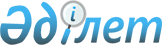 О выделении средств из резерва Правительства Республики КазахстанПостановление Правительства Республики Казахстан от 12 октября 2010 года № 1054

      В соответствии с Законом Республики Казахстан от 7 декабря 2009 года "О республиканском бюджете на 2010 - 2012 годы" и постановлением Правительства Республики Казахстан от 26 февраля 2009 года № 220 "Об утверждении Правил исполнения бюджета и его кассового обслуживания" Правительство Республики Казахстан ПОСТАНОВЛЯЕТ:



      1. Выделить Агентству Республики Казахстан по делам строительства и жилищно-коммунального хозяйства из резерва Правительства Республики Казахстан, предусмотренного в республиканском бюджете на 2010 год, на неотложные затраты 238325500 (двести тридцать восемь миллионов триста двадцать пять тысяч пятьсот) тенге в виде целевых текущих трансфертов для перечисления акимату Восточно-Казахстанской области на приобретение нормативного месячного запаса твердого топлива к отопительному сезону на 2010 - 2011 годы для теплоисточников с установленной мощностью менее 100 Гкал/час городов Семей, Курчатов, Зыряновск и поселка Глубокое Восточно-Казахстанской области.



      2. Министерству финансов Республики Казахстан осуществить контроль за целевым использованием выделенных средств.



      3. Настоящее постановление вводится в действие со дня подписания.      Премьер-Министр

      Республики Казахстан                       К. Масимов
					© 2012. РГП на ПХВ «Институт законодательства и правовой информации Республики Казахстан» Министерства юстиции Республики Казахстан
				